Кулунду айыл аймагынын айылдык Кеңешинин VII чакырылышынынкезектеги 2-сессиясынын отурумунун3-ТОКТОМУКулунду айылы 								26-май 2021-жыл“Кулунду айыл аймагынын айылдык Кеңешинин  туруктуу комиссияларын бекитүү  жөнүндө”Кулунду айыл аймагынын айылдык Кеңешинин 2-сессиясынын отуруму күн тартибиндеги маселелерди карап жана талкуулапТОКТОМ КЫЛАТ:   Кулунду айыл аймагынын айылдык Кеңешинин туруктуу комиссиялары жана анын курамы №1 Тиркемеге ылайык бекитилсин. (№1 Тиркеме)Токтомдун  аткарылышын көзөмөлдөө Кулунду айылдык Кеңешинин төрагасына тапшырылсын. Сессиянын төрайымы:						Б. С. Ташбекова №1 ТиркемеКулунду айылдык Кеңешинин туруктуу комиссияларынын курамыЖер, агрардык жана муниципиалдык менчик боюнча туруктуу комиссия:Төрага: Абдуллатип уулу Бакытбек Орун басары: Досов Абдижапар АбдыкаримовичМучөлөрү: Толубаев Кабылбек Бакирович  Анарбаев Ислам Душабаевич  Абдураимов Туратали Анарбаевич   Магызова Кимсан Джумабаевна    Абдумуталипов Нургазы ТуратбековичФинансы, экономика жана бюджет боюнча труктуу комиссия:Төрага:  Ташматов Нурлан Абалбекович Орун басары: Кошмуратов Кубанычбек Ашимович Мүчөлөрү: Айтбаев Касымбек Туратович  		Жусупалиев Даниярбек Алимович 		Джеенбаева Бактыгуль Рысбаевна 		Ташбекова Бузейнеп Сапаралиевна 		Ташбаев Жумагул МустафакуловичСоциалдык маселелер жана жаштар менен иштөө боюнча туруктуу комиссия:Төрайым: Исакова Гульнора Абдалиевна Орун басары: Абдибапов Ташбалта Ысмайылович  Мүчөлөрү: Азимова Жамила Жоробаевна Токтобаева Саадат Паттаевна Алдакулова Айниса Абдрасуловна Коңурбаева Канышай Разакбердиевна  Абдираимова Айгул Токтошовна  Этика жана граждандык укукту сактоо боюнча туруктуу комиссияТөрайым: Мурзалиева Батма Сүюнбаевна   Орун басары:  Мисиратулла кызы НаргизаМүчөлөрү: Абдуллаев Дөөлөтбек Джамалидинович Мыйзамдуулук, коомдук тартип жана граждандык укукту сактоо боюнча туруктуу комиссия Төрага: Каландаров Абалбек АдилбаевичОрун басары: Акбаров Эсентур Кубанычбекович Мучөлөрү: 	Кенжебаев Аскарбек Ашимович 			Асанова Гульбайра Махматисаевна  			Артык уулу ЖеңишбекКулунду айылдык Кеңештин төрагасы:		Ш. Н. ОрозалиевЖооптуу катчы:					М. А. Жусупова Кулунду айыл аймагынын айылдык Кеңешинин VII чакырылышынынкезектеги 2-сессиясынын отурумунун4-ТОКТОМУКулунду айылы 								26-май 2021-жыл“Жер тилкесин ажыратып берүү жөнүндө”Кулунду айыл аймагынын айылдык Кеңешинин 2-сессиясынын отуруму күн тартибиндеги маселелерди карап жана талкуулапТОКТОМ КЫЛАТ:Ак-Арык айылынан социалдык центр куруу үчүн 150,0 чарчы метр жер тилкесин сатууга макулдук берилсин.Булак-Башы айылынан 400,0 м2, Раззаков 52,0 м2, Кулунду айылынын борборунан 248,25 м2 таяныч пунктун куруу үчүн жер ажыратылып берилсин.Максат айылынан 1,00 га жерди чек ара заставасын куруу үчүн жер ажыратылып берилсин.Токтомдун  аткарылышы Кулунду айыл аймагынын жер адиси А. Дехкановго жүктөлсүн. Кулунду айылдык Кеңешинин төрагасы:			Ш. Н. Орозалиев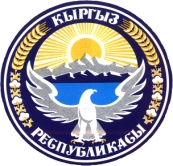     КЫРГЫЗ РЕСПУБЛИКАСЫ 	                                                                 КЫРГЫЗСКАЯ РЕСПУБЛИКА            БАТКЕН ОБЛУСУ	                                                                                    БАТКЕНСКИЙ ОБЛАСТЬ            ЛЕЙЛЕК РАЙОНУ                                                                                                ЛЕЙЛЕКСКИЙ РАЙОН     КУЛУНДУ АЙЫЛДЫК АЙМАГЫ                                                                                КУЛУНДИНСКИЙ                                                            КУЛУНДУ АЙЫЛДЫК КЕҢЕШИ                                                                                    АЙЫЛНЫЙ КЕНЕШ         kulundu.aiyldyk.kenesh@mail.ru                                                  kulundu.aiyldyk.kenesh@mail.ru                                                                                                       КЫРГЫЗ РЕСПУБЛИКАСЫ 	                                                                 КЫРГЫЗСКАЯ РЕСПУБЛИКА            БАТКЕН ОБЛУСУ	                                                                                    БАТКЕНСКИЙ ОБЛАСТЬ            ЛЕЙЛЕК РАЙОНУ                                                                                                ЛЕЙЛЕКСКИЙ РАЙОН     КУЛУНДУ АЙЫЛДЫК АЙМАГЫ                                                                                КУЛУНДИНСКИЙ                                                            КУЛУНДУ АЙЫЛДЫК КЕҢЕШИ                                                                                    АЙЫЛНЫЙ КЕНЕШ         kulundu.aiyldyk.kenesh@mail.ru                                                  kulundu.aiyldyk.kenesh@mail.ru                                                                                                